Wiggenhall St Mary Magdalen Parish CouncilI hereby give you notice that an Ordinary Meeting of the above-named Parish Council will be held on 10 March 2022 at 6.30 pm at Magdalen Village Hall.  All members of the Council are hereby summoned to attend for the purpose of considering and resolving upon the business to be transacted at the meeting as set out hereunder.  The meeting will be open to the public unless the Council otherwise direct.  10 minutes will be allowed during the meeting for members of the public to raise points of concern on agenda items. AGENDAReceive apologies for absenceConfirm as a correct record the minutes of the meeting of the Council held 	10 February 2022.   Draft minutes previously circulatedAccept declarations of interest and dispensation requests on agenda itemsAgree meeting be adjourned to allow members of the public to speakMatters arising not covered elsewhere on the agenda (for information only)Correspondence (for information only)Highwaysa	Receive reports of highways issues including lighting and public footpathsReceive reports Woodland – update and consider installation of security gate across Track 1Village Sign update Cemetery Gates and Pillars – update and consider payment approval for clearance of ivy on original pillar.Reviewa	Risk Assessmentb	Freedom of Information Publication Schemec	Asset RegisterDecide future location of dog waste bin, previously located by cemetery gatesDecide on use and possible renovation of phone boxes in the villagePlanning a	Consider applications receivedFinancea  	Resolve to accept monthly accounts 28 February 2022 b	Confirm acceptance of increase in clerk’s salary due to National Award backdated to April 2021c	Resolve to pay schedule of paymentsCouncillors’ concerns and agenda items for next meeting –information only Agree meeting be adjourned for Public Speaking.Consider application for co-option to Parish CouncilConfirm date of next meeting 14 April 2022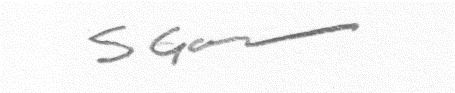 	3 March 2022